+7 (48142) 3-20-70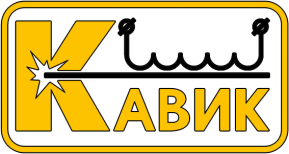 kavik@bk.ruОпросный лист, для заказа навитого магнитопровода типа «Unicore»Заказчик ____________________________________________________________Тип магнитопроводаС косым срезом (тип DUO)					2) разрезной	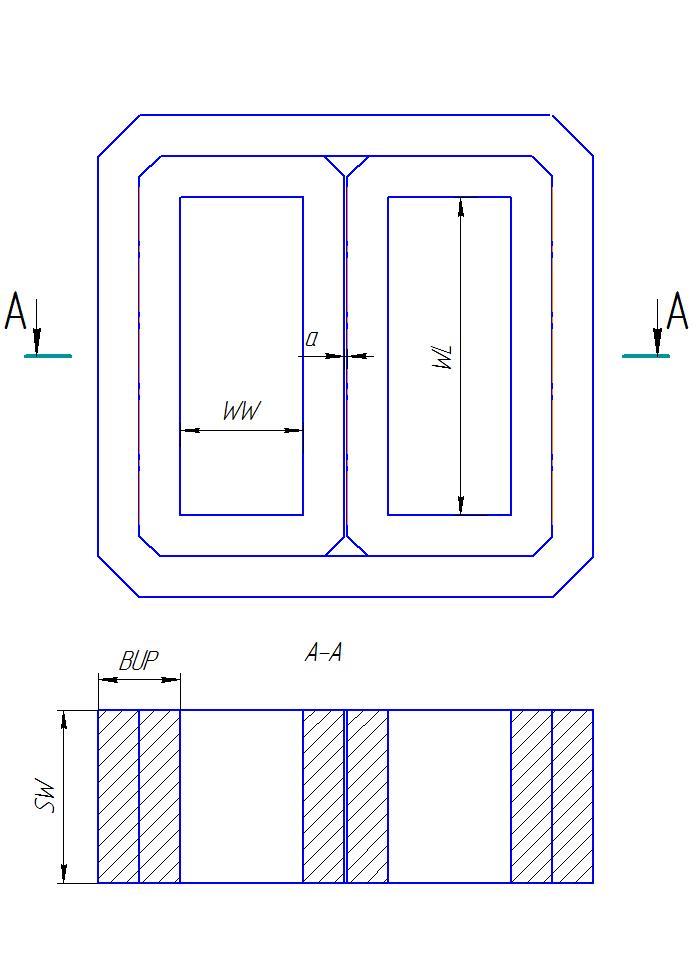        (однофазные и трехфазные)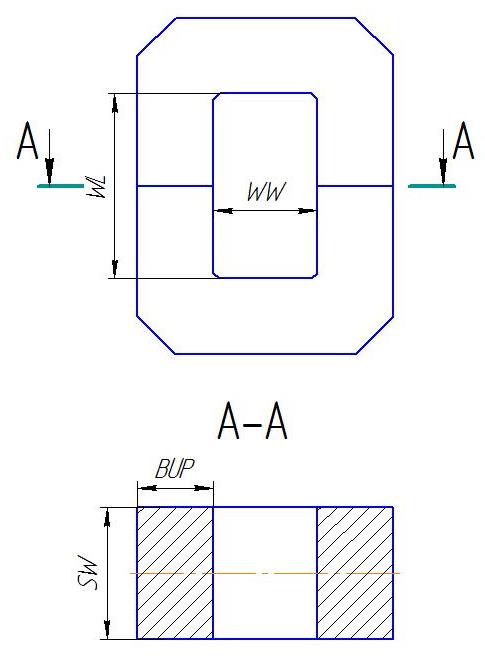 Размеры магнитопровода, необходимые для изготовления (заполняется заказчиком)Тип магнитопровода —  __________________________________________________BUP =  ______________SW =   ______________WW = ______________WL =   ______________a (зазор, не менее 3мм) =  ______________